Проект: «Завтрак для всей семьи»Еще с детства все  слышат, что горячий завтрак намного лучше и полезнее, чем просто завтрак.  И это словосочетание   относится, в основном, к кашам. В силу вашего возраста не все могут позволить себе приготовить самостоятельно кашу. Поэтому хотелось бы рассмотреть  еще  вариант  завтрака — быстрый, вкусный, оставляющий большой простор для фантазии в отношении начинок - это Бутерброды. Таким образом приготовления этого блюда позволит вам приготовить завтрак для всей семьи. В стране «Бутербродия» живет бутерброд.Бутерброд, бутерброд.
Попадешь  быстро в ротИ большой и маленькийТепленький и сладенький.
Прожуем тебя мы шустро.
Ведь с тобой совсем не грустно.
Ты наполнишь нам живот.
Вот такой вот, бутерброд.Кто является жителем этой страны?Какой продукт является основным в этом стихотворении?(Хлеб и разные начинки).Давайте назовем тему нашего урока, цели и задачи? Тема урока: «Путешествие в страну «Бутербродия »Цели: Научится готовить  полезные  бутерброды.Задачи:1 Ознакомиться с видами хлеба в торговых точках города , понятием национальный хлеб . Ознакомиться с видами бутербродов  , правилами их подачи из лаваша и хлеба;3 Выполнение практической работы по приготовлению бутербродов  с соблюдением Т.Б и санитарно  - гигиенических требований.Оборудование: компьютер, мультимедийный проектор, экран, магнитофон; посуда, чайник, продукты для приготовления бутербродов; набор кулинарных инструментов и приспособлений (ножи, доски разделочные);скатерти, салфетки; фартук, косынка. Дидактические  материалы: учебник ''Технология»  5 класс   автор  В.Д. Симоненко; презентация, технологическая документация: инструкционно - технологические карты приготовления бутербродов. предметные связи:  география, история, литература, информатика.Время:    40 минут  Бутерброды вносят разнообразие в меню, позволяют красиво и аппетитно сервировать различные продукты. Их подают как самостоятельное блюдо на завтрак, как закуску перед обедом или ужином, к супу, чаю или кофе, в виде красивой закуски к холодному столу, а также берут с собой на пикники, в походы и т.д. Можно приготовить бутерброды и когда неожиданно приходят гости. В зависимости от количества и выбора имеющихся дома продуктов готовят большие калорийные бутерброды, совсем маленькие закусочные или горячие бутерброды на поджаренном хлебе.Наш урок мы построим по принципу путешествия в страну «Бутербродия»Мы посетим станции:  Познавательная,  Заграничная Контрольная  Физкультурная Технологическая, Настроение и Итоговая..  Вы  получили  домашнее задания; 1)  собраться в  рабочие группы (бригады) по 5-6 человек для выполнения практического задания на уроке.Обсудить в бригаде – что необходимо для реализации практического задания и распределить обязанности (обсудить рецепты приготовления бутербродов и количество необходимых  продуктов).Домашнее задание:2) собрать информацию  о хлебе в торговых точках нашего магазина (Сделать презентацию.)3) Приобрести и принести необходимые продукты.4) Принести фартук + косынку.При оценивании результатов работы будут рассматриваться следующие критерии:Актуальная информация(.Презентация №1 и Презентация №2)Соблюдение правил техники безопасности;Вкусовые качества бутерброда;Слаженная  работа группы;Внешний вид бутербродов;Подача бутербродов. Поехали?..... Какие по ассортименту бывают хлебобулочные изделия? ( Черный, белый, булочки, рогалики и т.д.  )Лаваш , пита является хлебом?  А сколько времени хранятся бутерброды?Как можно использовать черствый хлеб?А  что обозначает дата на упаковке продукта?Какие правила безопасной работы нужно соблюдать?Какие бывают виды бутербродов? Сервировка стола к дегустации блюда. Станция « Познавательная» группы предоставляют свое дом задание.1 группа  Презентация о классическом хлебе и рецепты бутербродовБутерброд ( нем. «Butter» «Brot») – хлеб с маслом.Основа бутерброда – хлеб Дополнение к основе – сочетаемые по вкусу продукты, бутербродные смеси и масла Бутерброды используют как самостоятельное блюдо или в качестве закускиКанапеРодина происхождения  канапе – Франция. В  переводе  с  французкого  канапе  означает  «крошечный». Обычно  канапе представляют  собой  миниатюрные  бутерброды, насаженные  на  шпажки. У нас  канапе – это  праздничная  закуска  для  коктейлей и  фуршетов. Канапе принято  брать  руками  или  за  шпажку. Существует  великое  множество самых  разнообразных  разновидностей  канапе.Станция Заграничная.2группа  Презентация о национальном хлебе и блюда из него. Каждая страна знаменита своими собственными национальными рецептами хлеба. Мексика – это маисовые лепешки. Германия – претцель, фладен, сапельброт. Ирландия – содовый хлеб, фадж (картофельный хлеб). Швеция – лефсе. Шотландия – овсяный хлеб-пирог. Россия по праву может называться ржаной державой.          Пшеница основная продовольственная культура в   большинстве стран  мира.Лаваш -это мучное изделие заменяет хлеб в рационе народов Ближнего Востока и Кавказа. Лаваш кардинально отличается от привычного нам хлеба, в том числе и по своему составу. Этот продукт можно назвать универсальным, так как его едят не только отдельно, но и с разнообразными начинками.   Хлеб Востока регулирует уровень углеводов в организме, так как готовится без дрожжей.   В частности, его лучше есть тем людям, у кого присутствует грибковое поражение кишечника или дисбактериоз. Бездрожжевой хлебушек имеет пониженную кислотность, поэтому его могут кушать люди с заболеваниями желудочно-кишечного трактаДля приготовления обычного лаваша в домашних условиях потребуется всего три ингредиента    300 граммов муки;     170 граммов воды;          ½ чайной ложки соли, причем они найдутся в каждом доме. Хранится такой лаваш в пакете до четырех суток,      Лаваш – национальный хлеб Кавказа. Но эта выпечка имеет невероятную популярность и в России, благодаря отменному вкусу и пользеСтанция  Контрольная(Вопросы на закрепления) Карточки задания по теме «Бутерброды»А) Ответьте «ДА» или «НЕТ» на следующие вопросы:Бутерброды это горячая закуска? Бутерброды готовят за несколько часов до подачи? Бутерброды бывают только закрытые и холодные? Слово бутерброд пришло к нам из французского языка? Маленькие закусочные бутерброды называются сандвичи?Б) Напишите слова ответы, количество букв в слове совпадает с количеством пустых клеток.Основа для приготовления бутербродов.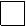 Бутерброд, накрытый сверху кусочком хлеба.
Столовый прибор для приготовления бутербродов.В)Укажите стрелками, какие питательные вещества содержат перечисленные продукты.масло сливочное сыр сахар кефир хлеб капустабелки жиры   углеводы   вода      витамины     минеральные вещества Г) Укажите стрелками, какие вещества содержатся в перечисленных продуктах в больших количествах ,допишите питательное вещество.1)белки        2)жиры      3)углеводы 4)_.....................яйца        крупы     молоко   мясо     рыба   овощи   фруктыВ) Соотнесите название бутербродов с их описанием.Станция ТехнологическаяПрежде чем приступить к практической работе, повторим правила техники безопасности. (Повторение правил ТБ.) По окончании практической работы, каждая группа представляет свои бутерброды по плану:Название бутербродаИспользуемые продукты.Особенности приготовления. 1 группа. На урок мы принеслиХлеб, колбаску с масломИ сейчас мы смастерилиБутерброд прекрасный!          2 группаХлеб по - тоньше  выбираем, мажем,   маслом густоИ колбаской украшаем, все должно быть    вкусноСыр с петрушкой добавляем, так и просится все в рот   Вас отведать приглашаем, наш вкуснейший бутерброд. На ломтик батона слой масла намажем,А сверху колбаске улечься прикажем.Такая еда сама просится в рот.Вкуснятина -  как называет народ?Жду гостей я за столом
Ровно в  пять!
Буду блюдом со стихом
Удивлять!
Приготовлю бутерброд
С  колбасой!
А ещё, держись народ,
С чесноком!
В майонезе эта смесь
Кувырком!
Спеленаю то, что здесь
Я листком!
Лист салатный  очень свеж,
Ложкой смесь!
Если хочешь, сразу съешь
Прямо  здесь!
Коль понравился совет,
Очень рад!
Жду и вас я на обед!
Повар-хват!Рефлексия и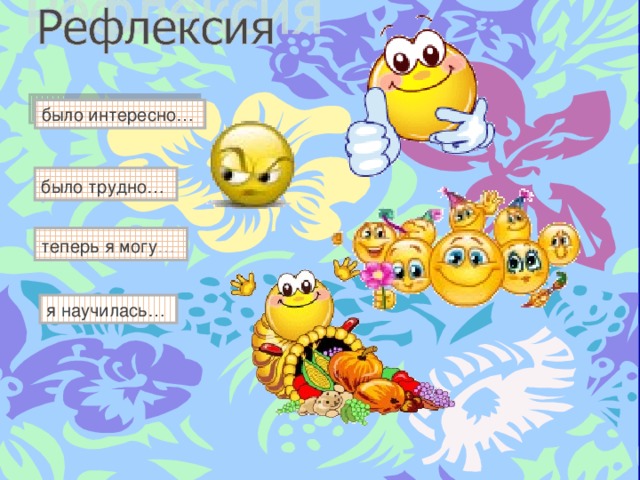  Подведение итогов урока.  Станция ИТОГОВАЯ.Заключение (обобщение информации): Наше путешествие подходит к концу, за это время вы позанимались творческой работой, провели исследование, выполнили практическую работу,  подобрали продукты для своей работы, и сейчас на привале вам осталось показать, как вы умеете защищать, представлять и рекламировать свои замечательные творения.   Поработали  на  славу и конечно всем  нам  браво! На  мой взгляд, урок  прошел  не зря, вы  с  задачей  справились  друзья!На  этом  наше  путешествие   закончилось. Понравился  ли  вам  урок? Большое  Вам  спасибо  за  проведенное  время. Вы Применяйте свои знания и умения  дома, и тогда вы увидите  красота  меняет окружающий мир!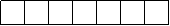 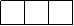 1Холодный закрытыйАЗапеченный ломтик хлеба с яйцом, грибами (подают в горячем виде)2ГренокБЛомтик хлеба с маслом, колбасой, сыром и т. п.3Горячий открытыйВЗакрытый бутерброд, запеченный в микроволновой печи или духовке4КанапеГОбжаренный ломтик хлеба5Холодный открытыйДМаленький бутерброд, который берут вилочкой-шпажкой6Горячий закрытыйЕДва ломтика хлеба с начинкой между ними